KONKURSNALAMPION ŚW. MARCINAZapraszam wszystkich uczniów do udziału w konkursie na najpiękniejszy Lampion Św. Marcina.Dzień Św. Marcina to święto obchodzone w Niemczech, podczas którego organizowane są dla dzieci pochody z lampionami.   Technika  pracy – dowolna   Termin – 18 listopad ( poniedziałek)	   Prace należy składać u nauczyciela j. niemieckiego – E.Augustyn-Ziemlińskiej       Do pomocy bardzo serdecznie zachęcamy RodzicówWiele ciekawych pomysłów do wykonania lampionów znaleźć można wpisując                     w www.google.pl   -  st martins latern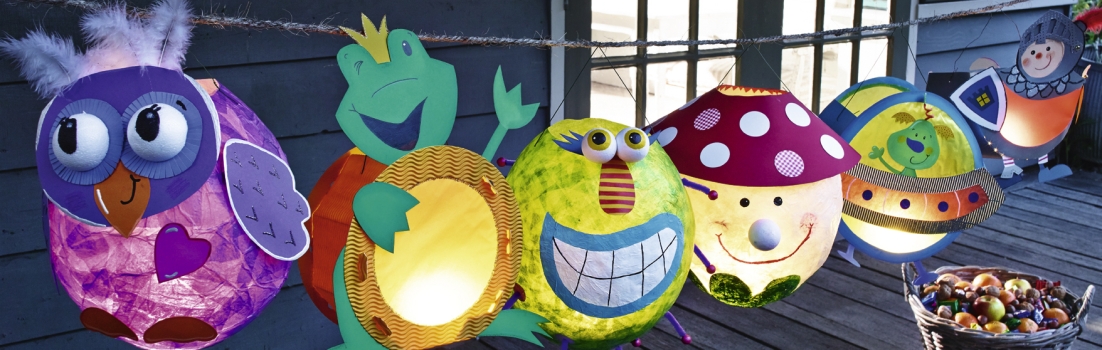 DZIEŃ ŚW. MARCINAW NIEMCZECH11 listopada to w Niemczech hucznie obchodzony Dzień Świętego  Marcina            z Tours.    Z tej okazji  Niemcy organizują liczne pochody. Dzieci z pięknymi kolorowymi lampionami wędrują w towarzystwie dorosłych przez ulice miast, na czele jedzie św. Marcin w czerwonej pelerynie na koniu. Oprócz brania udziału w pochodach z lampionami,  dzieci chodzą po domach razem ze swoimi rodzicami śpiewając piosenki i zbierając za to słodycze. Tacy trochę nasi kolędnicy, z tym że dużo młodsi. W czasie Dnia Świętego Marcina w wielu miastach odbywają się jarmarki Marcińskie (Martinimärkte), na których można spróbować pieczonych gęsi Marcińskich (niem. Martinsgans, aust. Martinigansl). W zależności od regionu gęś jada się z czerwoną kapustą, ziemniaczanymi knedlami, czy z chlebem. Do kupienia są też wypieki drożdżowe w kształcie gęsi bądź ludzika, które w różnych regionach mają różne nazwy np Stutenkerl, Weck(en)mann, Krampus czy Kiepenkerl.                                         Kim był św. Marcin z Tours?Św. Marcin żył w IV wieku i za młodu był legionistą rzymskim. Legenda głosi, że w pewną mroźną noc Marcin wracając z patrolu, spotkał u bram miasta Amiens półnagiego żebraka, który poprosił go o pomoc, a ten oddał mu połowę swojego płaszcza.  W nocy przyszedł do niego Chrystus odziany w jego płaszcz i mówiący, że to on podał się za żebraka. Po tym wydarzeniu św. Marcin oddał się życiu duchowemu i zrezygnował ze służby wojskowej.  Wkrótce wbrew swej woli św. Marcin został mianowany biskupem. Również z tym wydarzeniem związana jest pewna legenda. Która brzmi mniej więcej tak: uciekając przed posłańcami, którzy mieli mu przekazać informację o tym zaszczycie, św. Marcin postanowił ukryć się w komórce z drobiem. Jednak gęsi, które się tam znajdowały, tak się wystraszyły, że swoim głośnym gęganiem zdradziły kryjówkę Marcina.  Do dziś za zdradzenie kryjówki św. Marcina, gęsi ponoszą karę, a mianowicie w tym dniu przygotowuje się z nich różne potrawy.